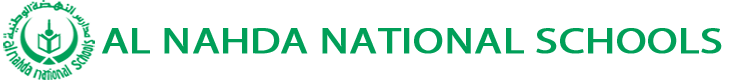 Graduation is a beautiful and memorable day throughout life. It comes after the fatigue, diligence and achievement that the student works and moves him to another stage. Graduation is the end of a short journey. After that, he begins a longer journey, which is the journey of the university and the work of God's will. The ceremony was attended by Saeed Abdullah Nasser Al-Junaibi, President of the Al Nahda National Schools, and parents of the students. The ceremony started with the national anthem, followed by the verses of his perfume from the Holy Quran, followed by a march for the graduating students. In beautiful words, Mr. Saeed Abdulla Nasser Al-Junaibi, in which he thanked all those who shared our joy and the joy of our students, headed by His Excellency the Director General Murad Noor, and all the parents and everyone who attended this precious occasion, as we celebrate the graduation of Millium Cermany (2000). After that, one of the students presented a speech on behalf of his colleagues, students of the Millium, in which he said, among those words, with the meanings chosen, in letters from the rays of knowledge and science. Overlooking a hole in the numbness to see the Knights of the leadership and management and leaders of the word and creativity, I passed through stuttering words, felt ashamed and hidden in the modesty a pearl in shelf.  We will thank you to all the agents Mr. Adnan Abbas, Mr. Ghaleb, the teacher of the school, Mr. Jihad Abdul Ghani (may God have mercy on him), who was treating us like his children. Mr.Majdi, and Mr.Tariq, thanks to the instructors in our dear school, Again Mr. Ghaleb, and Mr. Adnan Abbas, thank you for the size of heaven and earth.